Publicado en Madrid el 20/03/2019 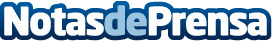 El Brexit y el transporte aéreo: en jaque los derechos de más de 40 millones de viajeros anualesMañana se reúne el Consejo Europeo y hoy la primera ministra británica encamina sus pasos hacia solicitar nueva prórroga. Otro día de cuenta atrás para el Brexit y ya sólo quedan 9 para que se cumpla el plazo acordado de salida del Reino Unido de la UE. La realidad es que todavía no hay acuerdo a la vista y pasado el próximo 29 de marzo la legislación europea ya no se aplicará en el Reino Unido ni a sus compañías aéreasDatos de contacto:Ana FernándezNota de prensa publicada en: https://www.notasdeprensa.es/el-brexit-y-el-transporte-aereo-en-jaque-los_1 Categorias: Internacional Nacional Derecho Viaje Turismo http://www.notasdeprensa.es